Publicado en Barcelona el 22/07/2019 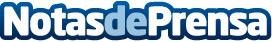 Mayordomo Smart Points gana el premio MIPIM PropTech EuropeMayordomo ofrece los Smart Points, los primeros armarios inteligentes open source que permiten que cualquier empresa pueda proveer y entregar sus productos sin ningún coste para usuarios ni proveedores. La competición tecnológica MIPIM PropTech Europe es la más prestigiosa a nivel internacional para el sector inmobiliarioDatos de contacto:Esther Gómez+34 722 709 904Nota de prensa publicada en: https://www.notasdeprensa.es/mayordomo-smart-points-gana-el-premio-mipim Categorias: Internacional Inmobiliaria Emprendedores E-Commerce Consumo Dispositivos móviles Premios http://www.notasdeprensa.es